Kindergarten Readiness Artifact Narratives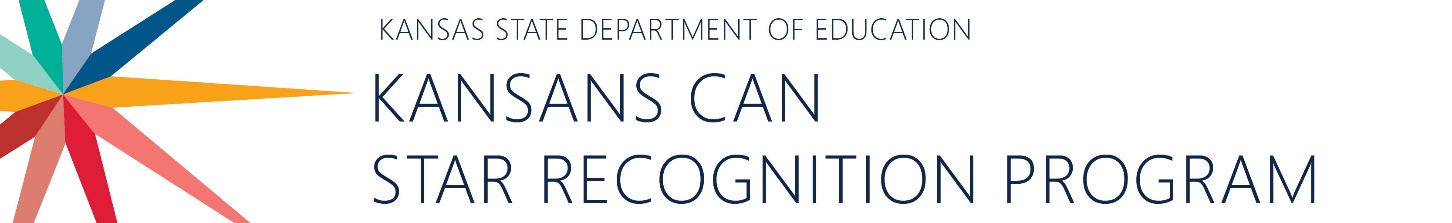 QUALIFIERSAn applicant must meet each of the qualifiers to be eligible for recognition. Attach artifacts associated with the qualifiers to Element 1.1. Questions 1-2Applicants do not need to upload an artifact for this qualifier.Question 3Briefly describe how the artifacts provided demonstrate that the applicant meets this qualifier. Questions 4-5Briefly describe how the artifacts provided demonstrate that the applicant meets this qualifier. Question 6Briefly describe how the artifacts provided demonstrate that the applicant meets this qualifier. Question 7Briefly describe how the artifacts provided demonstrate that the applicant meets this qualifier. List the district’s Indicator 6A and Indicator 6B data for the most recent year for which data is available.ELEMENT 1: Community Partnerships1.1 Community CollaborationBriefly describe how the artifacts provided for this sub-element demonstrate that the applicant should earn the associated points.1.2 Kansas Family Engagement and Partnership Standards for Early ChildhoodBriefly describe how the artifacts provided for this sub-element demonstrate that the applicant should earn the associated points. ELEMENT 2: Quality, Evidence-based Learning2.1 DataBriefly describe how the artifacts provided for this sub-element demonstrate that the applicant should earn the associated points. 2.2 Developmentally appropriate practiceBriefly describe how the artifacts provided for this sub-element demonstrate that the applicant should earn the associated points. 2.3 Parent EducationBriefly describe how the artifacts provided for this sub-element demonstrate that the applicant should earn the associated points. 2.4 Standards AlignmentBriefly describe how the artifacts provided for this sub-element demonstrate that the applicant should earn the associated points. ELEMENT 3: Quality Workforce3.1 Credentialing and Professional DevelopmentBriefly describe how the artifacts provided for this sub-element demonstrate that the applicant should earn the associated points. 3.2 Ongoing supportBriefly describe how the artifacts provided for this sub-element demonstrate that the applicant should earn the associated points. ELEMENT 4: Health and Safety4.1 NutritionBriefly describe how the artifacts provided for this sub-element demonstrate that the applicant should earn the associated points. 4.2 School wellness policyBriefly describe how the artifacts provided for this sub-element demonstrate that the applicant should earn the associated points. ELEMENT 5: Inclusion and Accessibility5.1 InclusionBriefly describe how the artifacts provided for this sub-element demonstrate that the applicant should earn the associated points. ELEMENT 6: Transitions into Kindergarten6.1 Kindergarten transition planningBriefly describe how the artifacts provided for this sub-element demonstrate that the applicant should earn the associated points. 6.2 Kindergarten Readiness Snapshot participationBriefly describe how the artifacts provided for this sub-element demonstrate that the applicant should earn the associated points. The Kansas State Department of Education does not discriminate on the basis of race, color, national origin, sex, disability or age in its programs and activities and provides equal access to any group officially affiliated with the Boy Scouts of America and other designated youth groups. The following person has been designated to handle inquiries regarding the nondiscrimination policies: KSDE General Counsel, Office of General Counsel, KSDE, Landon State Office Building, 900 S.W. Jackson, Suite 102, Topeka, KS 66612, (785) 296-3201.District name:USD#Contact name:Phone number:Email:For more information, contact:kcanstars@ksde.org(785) 296-3201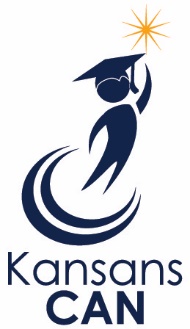 Kansas State Department of Education900 SW Jackson Street, Suite 102Topeka, Kansas 66612-1212www.ksde.org 